Publicado en España el 06/09/2021 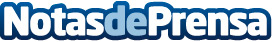 Tips, y excentricidades, según Alfa Inmobiliaria, para vender una vivienda de lujoSe habla de vivienda de lujo cuando superan el millón de euros, y de super lujo cuando oscilan entre los 5 y los 8 millonesDatos de contacto:Pura de RojasALLEGRA COMUNICACION91 434 82 29Nota de prensa publicada en: https://www.notasdeprensa.es/tips-y-excentricidades-segun-alfa-inmobiliaria Categorias: Nacional Inmobiliaria http://www.notasdeprensa.es